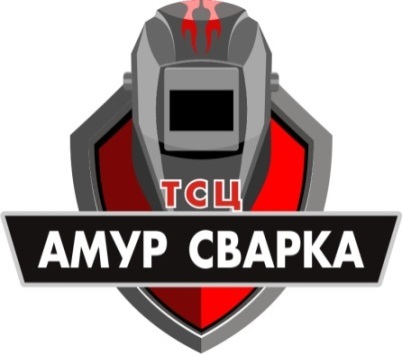 Полное наименование предприятия в соответствии с учредительными документамиОбщество с ограниченной ответственностью «Торговый    сервисный центр АМУР СВАРКА»Сокращенное наименованиеООО «ТСЦ АМУР СВАРКА» Основной государственный регистрационный номер1182801010237 от  09.11.2018г. Межрайонная инспекция ФНС России №1 по Амурской областиИдентификационный номер (ИНН)2801245380 КПП280101001Юридический и фактический адрес офиса675000, Амурская область, г. Благовещенск, ул. Мухина,150 офис 202 Фактический адрес склада675000, Амурская область, г. Благовещенск, ул. Мухина, 150/2.  База «Держава».Адрес  электронной почты (E-mail)amursvarka@gmail.comТелефон/факс8(4162) 555-106, 8 965 67 00 3 00, 8 909 817 56 96Расчетный счет407 028 109 0956 0000 281Корреспондентский счет301 018 1014 525 0000 411БИК044525411Полное наименование банкаФилиал  «Центральный» Банка ВТБ (ПАО) г. МоскваМестонахождение банкаг. МоскваНаименование налогового органаМежрайонная инспекция Федеральной службы №1 по Амурской областиОКВЭД46.69, 33.12, 33.14, 33.20,46.14.9, 46.19, 46.69.2, 46.69.3, 46.46.9, 47.52.73. ОКПО 34117908ОКАТО10401000000ОКТМО10701000001Генеральный     директор   (Устав)Штефан     Елена    Александровна    